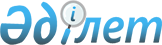 Облыс әкімдігінің 2015 жылғы 16 қазандағы № 446 "Әкімдіктің 2015 жылғы 23 шілдедегі № 309 "Субсидияланатын гербицидтердің түрлерін және гербицид жеткізушілерден сатып алынған гербицидтердің 1 литріне (килограмына) арналған субсидиялар нормаларын бекіту туралы" қаулысына толықтырулар енгізу туралы" қаулысынын күші жойылды деп тану туралыҚостанай облысы әкімдігінің 2016 жылғы 9 ақпандағы № 55 қаулысы      "Нормативтік құқықтық актілер туралы" 1998 жылғы 24 наурыздағы Қазақстан Республикасы Заңының 40-бабына сәйкес Қостанай облысының әкімдігі ҚАУЛЫ ЕТЕДІ:

      1. Қостанай облысы әкімдігінің 2015 жылғы 16 қазандағы № 446 "Әкімдіктің 2015 жылғы 23 шілдедегі № 309 "Субсидияланатын гербицидтердің түрлерін және гербицид жеткізушілерден сатып алынған гербицидтердің 1 литріне (килограмына) арналған субсидиялар нормаларын бекіту туралы" қаулысына толықтырулар енгізу туралы" қаулысының күші жойылды деп танылсын (Нормативтік құқықтық актілерді мемлекеттiк тipкey тізілімінде № 5975 болып тіркелген, 2015 жылы 4 қарашада "Қостанай таңы" газетінде жарияланған).

      2. Осы қаулы қол қойылған күнінен бастап қолданысқа енгiзiледi.


					© 2012. Қазақстан Республикасы Әділет министрлігінің «Қазақстан Республикасының Заңнама және құқықтық ақпарат институты» ШЖҚ РМК
				
      Облыс әкімi

А. Мухамбетов
